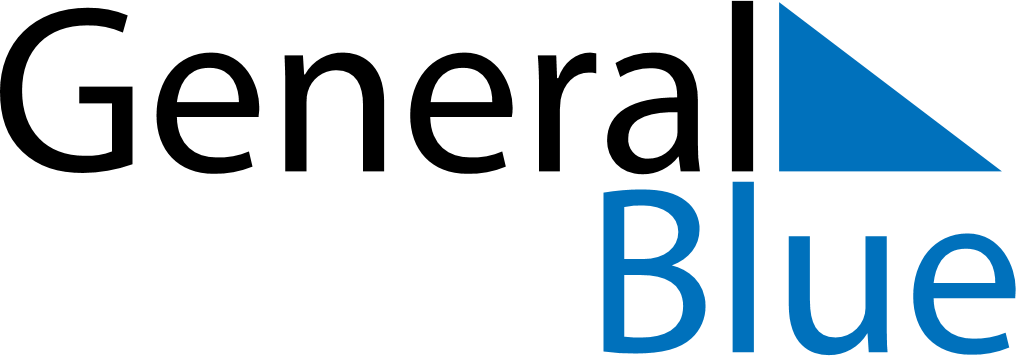 June 2024June 2024June 2024June 2024June 2024June 2024June 2024Gibsons, British Columbia, CanadaGibsons, British Columbia, CanadaGibsons, British Columbia, CanadaGibsons, British Columbia, CanadaGibsons, British Columbia, CanadaGibsons, British Columbia, CanadaGibsons, British Columbia, CanadaSundayMondayMondayTuesdayWednesdayThursdayFridaySaturday1Sunrise: 5:12 AMSunset: 9:11 PMDaylight: 15 hours and 58 minutes.23345678Sunrise: 5:11 AMSunset: 9:12 PMDaylight: 16 hours and 0 minutes.Sunrise: 5:11 AMSunset: 9:13 PMDaylight: 16 hours and 1 minute.Sunrise: 5:11 AMSunset: 9:13 PMDaylight: 16 hours and 1 minute.Sunrise: 5:10 AMSunset: 9:14 PMDaylight: 16 hours and 3 minutes.Sunrise: 5:10 AMSunset: 9:14 PMDaylight: 16 hours and 4 minutes.Sunrise: 5:09 AMSunset: 9:15 PMDaylight: 16 hours and 6 minutes.Sunrise: 5:09 AMSunset: 9:16 PMDaylight: 16 hours and 7 minutes.Sunrise: 5:08 AMSunset: 9:17 PMDaylight: 16 hours and 8 minutes.910101112131415Sunrise: 5:08 AMSunset: 9:18 PMDaylight: 16 hours and 9 minutes.Sunrise: 5:08 AMSunset: 9:18 PMDaylight: 16 hours and 10 minutes.Sunrise: 5:08 AMSunset: 9:18 PMDaylight: 16 hours and 10 minutes.Sunrise: 5:07 AMSunset: 9:19 PMDaylight: 16 hours and 11 minutes.Sunrise: 5:07 AMSunset: 9:20 PMDaylight: 16 hours and 12 minutes.Sunrise: 5:07 AMSunset: 9:20 PMDaylight: 16 hours and 13 minutes.Sunrise: 5:07 AMSunset: 9:21 PMDaylight: 16 hours and 13 minutes.Sunrise: 5:07 AMSunset: 9:21 PMDaylight: 16 hours and 14 minutes.1617171819202122Sunrise: 5:07 AMSunset: 9:22 PMDaylight: 16 hours and 15 minutes.Sunrise: 5:07 AMSunset: 9:22 PMDaylight: 16 hours and 15 minutes.Sunrise: 5:07 AMSunset: 9:22 PMDaylight: 16 hours and 15 minutes.Sunrise: 5:07 AMSunset: 9:23 PMDaylight: 16 hours and 15 minutes.Sunrise: 5:07 AMSunset: 9:23 PMDaylight: 16 hours and 15 minutes.Sunrise: 5:07 AMSunset: 9:23 PMDaylight: 16 hours and 16 minutes.Sunrise: 5:07 AMSunset: 9:23 PMDaylight: 16 hours and 16 minutes.Sunrise: 5:08 AMSunset: 9:24 PMDaylight: 16 hours and 16 minutes.2324242526272829Sunrise: 5:08 AMSunset: 9:24 PMDaylight: 16 hours and 15 minutes.Sunrise: 5:08 AMSunset: 9:24 PMDaylight: 16 hours and 15 minutes.Sunrise: 5:08 AMSunset: 9:24 PMDaylight: 16 hours and 15 minutes.Sunrise: 5:09 AMSunset: 9:24 PMDaylight: 16 hours and 15 minutes.Sunrise: 5:09 AMSunset: 9:24 PMDaylight: 16 hours and 14 minutes.Sunrise: 5:09 AMSunset: 9:24 PMDaylight: 16 hours and 14 minutes.Sunrise: 5:10 AMSunset: 9:24 PMDaylight: 16 hours and 13 minutes.Sunrise: 5:10 AMSunset: 9:24 PMDaylight: 16 hours and 13 minutes.30Sunrise: 5:11 AMSunset: 9:23 PMDaylight: 16 hours and 12 minutes.